В настоящее время, в связи с увеличением объемов производства,
ПАО «Машиностроительный завод им. М.И. Калинина, г. Екатеринбург»
(ПАО «МЗИК») требуются квалифицированные кадрыПРИГЛАШАЕМ НА РАБОТУ СПЕЦИАЛИСТОВ
ПО ПРОФЕССИЯМ: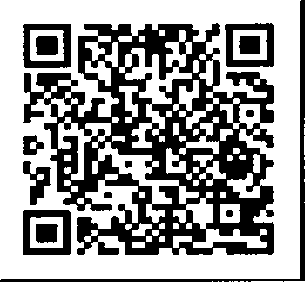 ФРЕЗЕРОВЩИКШЛИФОВЩИКТОКАРЬ-УНИВЕРСАЛОПЕРАТОР СТАНКОВ С ЧПУСЛЕСАРЬ - ИНСТРУМЕНТАЛЬЩИКСЛЕСАРЬ МЕХАНОСБОРОЧНЫХ РАБОТМы готовы Вас обучить в центре дополнительного профессионального образования ПАО «МЗИК» по вышеуказанным профессиям с дальнейшим трудоустройством.В случае недостаточного опыта работы существует возможность трудоустройства «Учеником» с обучением на рабочем месте.Для иногородних работников предусмотрена:Частичная компенсация за съемное жильеЕдиновременная выплата при переездеСодействие в предоставлении съемного жилья или предоставление места в комфортабельном общежитииДля работников ПАО «МЗИК» действует большой перечень
социальных программ:Компенсация за питаниеКомпенсация проезда в ночное времяОбслуживание в собственной медико-санитарной частиЕдиновременная выплата для одиноких родителей и многодетных семейКомпенсация оплаты детского садаСанаторно-курортное лечение работниковЛетний оздоровительный отдых для детей работниковПодарки к новому году работникам и детямПодарки первоклассникамЗанятия спортом в спортивном комплексе предприятияЦелевое обучение в высших и средних-профессиональных учебных заведениях.Мы находимся по адресу:г. Екатеринбург, пр. Космонавтов, стр. 18/50
тел. +7 (343) 327-6-327, эл. почта: rabota@zik.ru